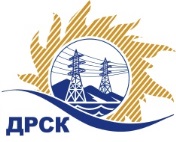 Акционерное Общество«Дальневосточная распределительная сетевая  компания»Протокол заседания Закупочной комиссии по вскрытию поступивших конвертовг. Благовещенск	Способ и предмет закупки: открытый электронный запрос цен на право заключения Договора на выполнение работ:  Мероприятия по строительству и реконструкции для технологического присоединения потребителей (в том числе ПИР) на территории филиала АО «ДРСК» "ЭС ЕАО" (Городской РЭС -17заявителей). Закупка № 2109 р. 2.1.1.Плановая стоимость закупки:  2 341 530,00 рублей без учета НДС (2 763 005,40  руб. с учетом НДС).ПРИСУТСТВОВАЛИ: члены постоянно действующей Закупочной комиссии АО «ДРСК» 2 уровняИнформация о результатах вскрытия конвертов:В адрес Организатора закупки поступило 3 (три) заявки  на участие в закупке, с которыми были размещены в электронном виде на Торговой площадке Системы www.b2b-energo.ru.Вскрытие конвертов было осуществлено в электронном сейфе организатора запроса предложений на Торговой площадке Системы www.b2b-energo.ru автоматически.Дата и время начала процедуры вскрытия конвертов с предложениями участников: 14:00 (время местное) 11.07.2016.Место проведения процедуры вскрытия конвертов с предложениями участников: Торговая площадка Системы www.b2b-energo.ruВ конвертах обнаружены предложения следующих участников запроса цен:Ответственный секретарь Закупочной комиссии 2 уровня АО «ДРСК»	М.Г. Елисееваисп.: Коврижкина Е.Ю.(4162) 397-208№ 663/УКС-В11.07.2016№п/пНаименование Участника закупки и его адресЦена предложения на участие в закупке без НДС, руб.1ООО «Сельэлектрострой»г. Биробиджан, ул. Советская, 127вЦена: 2 341 143,00  руб. без учета НДС (2 762 548,74  руб. с учетом НДС). Срок выполнения работ: с момента заключения 2ООО «Электросервис»г. Биробиджан, ул. Миллера 8БЦена: 2 341 530,00  руб. без учета НДС (2 763 005,40 руб. с учетом НДС). 3ООО «Энергосистема Амур»г. Благовещенск, ул. Красноармейская, 102АЦена: 2 340 000,00  руб. без учета НДС (2 761 200,00  руб. с учетом НДС). 